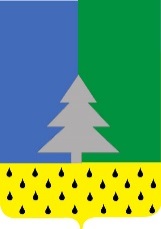 СОВЕТ  ДЕПУТАТОВсельского поселения АлябьевскийСоветского районаХанты-Мансийского автономного округа-ЮгрыРЕШЕНИЕ(Проект) «__»    2023 г.                                                                                  № Об утверждении положения о размере и порядке выплаты денежного содержания лицам, замещающим муниципальные должности в органах местного самоуправления муниципального образования сельское поселение Алябьевский  В соответствии с Бюджетным кодексом Российской Федерации, Федеральным законом от 06.10.2003 № 131-ФЗ
«Об общих принципах организации местного самоуправления
в Российской Федерации», Законом Ханты-Мансийского автономного округа – Югры от 28.12.2007 № 201-оз «О гарантиях осуществления полномочий депутата, члена выборного органа местного самоуправления, выборного должностного лица местного самоуправления
в Ханты-Мансийском автономном округе – Югре», руководствуясь Уставом сельского поселения АлябьевскийСовет депутатов сельского поселения Алябьевский решил:1. Утвердить Положение о размере и порядке выплаты денежного содержания лицам, замещающим муниципальные должности в органах местного самоуправления муниципального образования сельское поселение Алябьевский согласно приложению к настоящему решению.2. Признать утратившими силу решения Совета депутатов сельского поселения Алябьевский:от 31.10.2019г. № 56 «Об утверждении Положения об оплате труда лиц, замещающих муниципальные должности в сельском поселении Алябьевский»;от 17.03.2022г. № 157 «О внесении изменений в решение Совета депутатов сельского поселения Алябьевский от 31 октября 2019 №56 «Об утверждении Положения об оплате труда лиц, замещающих муниципальные должности в сельском поселении Алябьевский».3. Настоящее решение опубликовать в бюллетене «Алябьевский вестник» и разместить на официальном сайте сельского поселения Алябьевский в сети Интернет.4.    Настоящее решение вступает в силу со дня его официального опубликования в бюллетене «Алябьевский вестник», и распространяет свое действие на правоотношения, возникшие с 01.01.2023 года.Глава сельского поселения Алябьевский:                                     А.А.КудринаДата подписания:  ___________  2023 г.Приложение к решению Совета депутатов сельского поселения Алябьевский от __.__.2023 г. №  __Положение о размере и порядке выплаты денежного содержания лицам, замещающим муниципальные должности в органах местного самоуправления муниципального образования сельское поселение АлябьевскийСтатья 1. Общие положения 1. Положение о размере и порядке выплаты денежного содержания лицам, замещающим муниципальные должности в органах местного самоуправления муниципального образования сельское поселение Алябьевский (далее-Положение), разработано в соответствии с Бюджетным кодексом Российской Федерации, Федеральным законом от 06.10.2003 № 131-ФЗ «Об общих принципах организации местного самоуправления
в Российской Федерации», Законом Ханты-Мансийского автономного округа – Югры от 28.12.2007 № 201-оз «О гарантиях осуществления полномочий депутата, члена выборного органа местного самоуправления, выборного должностного лица местного самоуправления
в Ханты-Мансийском автономном округе – Югре», с учетом постановления Правительства Ханты-Мансийского автономного округа – Югры от 23.08.2019 № 278-п «О нормативах формирования расходов на оплату труда депутатов, выборных должностных лиц местного самоуправления, осуществляющих свои полномочия на постоянной основе, муниципальных служащих в Ханты-Мансийском автономном округе – Югре».2. Настоящее Положение регулирует размеры и порядок выплаты денежного вознаграждения лицам, замещающим муниципальные должности, осуществляющих свои полномочия на постоянной основе
в органах местного самоуправления муниципального образования сельское поселение Алябьевский, (далее - лица, замещающие муниципальные должности).3. В целях настоящего Положения лицами, замещающими муниципальные должности, являются: глава муниципального образования сельское поселение Алябьевский. 4. Установленные данным Положением выплаты производятся
за счет фонда оплаты труда, в пределах ассигнований, утвержденных
по бюджетной смете органа местного самоуправления
в соответствии с нормативами формирования расходов на оплату труда лиц, замещающих муниципальные должности и осуществляющих свои полномочия на постоянной основе, установленными Правительством Ханты-Мансийского автономного округа – Югры.Статья 2. Состав денежного содержания лиц, замещающих муниципальные должности Денежное содержание лиц, замещающих муниципальные должности, состоит из:1. Ежемесячного денежного вознаграждения.2. Ежемесячного денежного поощрения.3. Ежемесячной выплаты за работу со сведениями, составляющими государственную тайну.4. Ежемесячной процентной надбавки за работу в районах Крайнего Севера и приравненных к ним местностях.5. Районного коэффициента за работу в районах Крайнего Севера
и приравненных к ним местностях.6. Премий за выполнение особо важных и сложных заданий.7. Единовременной выплаты при предоставлении ежегодного оплачиваемого отпуска.8. Материальной помощи.9. Иных выплат, предусмотренных федеральным законодательством и иными нормативными правовыми актами Российской Федерации.Статья 3. Размеры денежного содержания лиц, замещающих муниципальные должности Ежемесячное денежное вознаграждение выплачивается лицу, замещающему муниципальную должность, в следующем размере:Ежемесячное денежное поощрение выплачивается лицу, замещающему муниципальную должность, в следующем размере:3. Ежемесячная выплата за работу со сведениями, составляющими государственную тайну:устанавливается только в том случае, если в функциональные обязанности лица, замещающего муниципальную должность, входит работа, связанная с допуском к государственной тайне на постоянной основе;выплачивается со дня, следующего за днем возникновения права
на назначение или изменение размера надбавки в соответствии
с установленными Правительством Российской Федерации размерами,
в зависимости от степени секретности сведений, к которым лица, замещающие муниципальные должности, имеют документально подтвержденный доступ на законных основаниях.4. Ежемесячная процентная надбавка за работу в районах Крайнего Севера приравненных к ним местностях выплачивается лицу, замещающему муниципальную должность за работу в данных районах или местностях и устанавливается в соответствии со статьями 315, 317 Трудового кодекса Российской Федерации. 5. Районный коэффициент к заработной плате за работу в районах Крайнего Севера и приравненных к ним местностях выплачивается лицу, замещающему муниципальную должность за работу в органе местного самоуправления, расположенного в районах Крайнего Севера
и приравненных к ним местностях и устанавливается в соответствии
со статьями 315 - 316 Трудового кодекса Российской Федерации.6. Премия за выполнение особо важных и сложных заданий:6.1.  выплачивается: за своевременное, качественное и полное выполнение особо важных, сложных работ, разработку программ, методик и других документов, имеющих особую сложность, в результате применения которых получен экономический эффект или иные положительные результаты для улучшения социально-экономического положения в муниципальном образовании сельское поселение Алябьевский; за личный вклад лица, замещающего муниципальную должность,                      в проведении и (или) участии муниципального образования сельское поселение Алябьевский в мероприятиях федерального, регионального, межмуниципального и районного значения.6.2. Премия за выполнение особо важных и сложных заданий выплачивается в размере не более двух окладов денежного содержания.                                                   6.3. Конкретный размер премии за выполнение особо важных
и сложных заданий устанавливается коллегиально (комиссионно) решением Совета депутатов сельского поселения Алябьевский, в том числе   при поступлении иных межбюджетных трансфертов
из бюджетов других уровней в виде грантов, дотаций и др. в целях поощрения.6.4. При поступлении денежных средств из бюджета
Ханты-Мансийского автономного округа – Югры на цели поощрения муниципальной управленческой команды конкретный размер поощрения лица, замещающего муниципальную должность, определяется коллегиально (комиссионно) решением Совета депутатов сельского поселения Алябьевский7. Единовременная выплата при предоставлении ежегодного оплачиваемого отпуска: 7.1. Единовременная выплата при предоставлении ежегодного оплачиваемого отпуска производится один раз в календарном году при предоставлении лицу, замещающему муниципальную должность, ежегодного оплачиваемого отпуска.7.2. Единовременная выплата при предоставлении ежегодного оплачиваемого отпуска производится в размере:Статья 4. Материальная помощь1. Лицу, замещающему муниципальную должность, выплачивается материальная помощь в случаях:1.1. при уходе на пенсию в соответствии с Федеральным законом от 28.12.2013 № 400-ФЗ «О страховых пенсиях» при стаже муниципальной службы не менее 10 лет, на основании заявления лица, замещающего муниципальные должности и муниципального служащего;1.2. семье умершего (погибшего) лица, замещающего муниципальную должность, на основании заявления члена семьи умершего (погибшего) лица, замещающего муниципальную должность с приложением подтверждающих документов (копия свидетельства о смерти, либо справка о смерти, заверенные в установленном законодательством порядке органами записи актов гражданского состояния или нотариально);	1.3. в связи со смертью близких родственников (родители, муж (жена), дети), на основании заявления лица, замещающего муниципальную должность, с приложением соответствующих документов (копия свидетельства о смерти, либо справка о смерти, заверенное в установленном законодательством порядке органами записи актов гражданского состояния или нотариально);	1.4. при утрате имущества, принадлежащего лицу, замещающему муниципальную должность на праве собственности, в результате стихийных бедствий, чрезвычайных ситуаций, противоправных действий иных лиц, на основании заявления, с приложением документов, подтверждающих утрату имущества;	1.5. в связи с достижением лица, замещающего муниципальную должность, возраста 50, 55, 60 лет, на основании заявления;	1.6.  при предоставлении ежегодного оплачиваемого отпуска лицу, замещающему муниципальную должность.2. Размер материальной помощи составляет не более одного месячного фонда оплаты труда. 3. Материальная помощь выплачивается в течение 5 рабочих дней при наличии заявления лица, замещающего муниципальную должность, с приложением документов, подтверждающих соответствующий факт.№ п/пНаименование должностиРазмережемесячного денежного вознаграждения (руб.)1.Глава муниципального образования17 763,00№ п/пНаименование должностиРазмережемесячного денежного поощрения1.Глава муниципального образования2,5 ежемесячного денежного вознаграждения№ п/пНаименование должностиРазмервыплаты1.Глава муниципального образованияДва месячных фонда оплаты труда